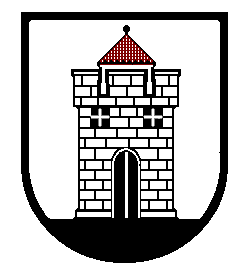 PANEVĖŽIO SUAUGUSIŲJŲ IR JAUNIMO MOKYMO CENTRO DIREKTORIUSĮSAKYMASDĖL VEIKLOS KOKYBĖS ĮSIVERTINIMO (VIDAUS AUDITO) DARBO GRUPĖS TVIRTINIMO 2023 m. rugsėjo 1 d. Nr.1.4-V-113Panevėžys     1. T v i r t i n u  Panevėžio suaugusiųjų ir jaunimo mokymo centro veiklos kokybės įsivertinimo (vidaus audito) darbo grupę:     P r i p a ž į s t u  netekusiu galios Panevėžio suaugusiųjų ir jaunimo mokymo centro direktoriaus 2022 m. rugsėjo 1 d. įsakymą Nr.1.4-V-67 „Dėl veiklos kokybės įsivertinimo (vidaus audito) darbo grupės tvirtinimo“.Direktorius 				                                          Mindaugas LibikasParengėSandra Vilimienė2023-09-011.Vilimienė Sandra,direktoriaus pavaduotoja ugdymui,- kuratorė2.Aleksandravičiūtė Zita,matematikos mokytoja metodininkė,- narė3.Jakutonienė Vitalija,pradinių klasių mokytoja metodininkė,- narė4.Bukelienė Renata,informacinių technologijų mokytoja metodininkė,- narė5.Žygelienė Aidapsichologo asistentė- narė